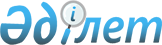 Об утверждении Правил содержания и выгула собак и кошек на территории Карагандинской области
					
			Утративший силу
			
			
		
					Решение Карагандинского областного маслихата от 27 февраля 2020 года № 505. Зарегистрировано Департаментом юстиции Карагандинской области 6 марта 2020 года № 5736. Утратило силу решением Карагандинского областного маслихата от 22 декабря 2022 года № 289
      Сноска. Утратило cилу решением Карагандинского областного маслихата от 22.12.2022 № 289 (вводится в действие по истечении десяти календарных дней после дня его первого официального опубликования).
      В соответствии с пунктом 2-2 статьи 6 Закона Республики Казахстан от 23 января 2001 года "О местном государственном управлении и самоуправлении в Республике Казахстан" Карагандинский областной маслихат РЕШИЛ:
      1. Утвердить прилагаемые Правила содержания и выгула собак и кошек на территории Карагандинской области.
      2. Признать утратившим силу решение XXII сессии Карагандинского областного маслихата от 12 декабря 2013 года № 245 "Об утверждении Правил содержания собак и кошек на территории Карагандинской области" (зарегистрировано в Реестре государственной регистрации нормативных правовых актов № 2481, опубликовано от 31 декабря 2013 года в газетах "Индустриальная Караганда" № 188 (21521), "Орталық Қазақстан" № 229-230 (21634), 14 января 2014 года в информационно-правовой системе "Әділет"), решение VI сессии Карагандинского областного маслихата от 12 декабря 2016 года № 141 "О внесении изменений в решение ХХII сессии Карагандинского областного маслихата от 12 декабря 2013 года № 245 "Об утверждении Правил содержания собак и кошек на территории Карагандинской области" (зарегистрировано в Реестре государственной регистрации нормативных правовых актов № 4100, опубликовано от 14 января 2017 года в газетах "Индустриальная Караганда" № 5 (22118), "Орталық Қазақстан" № 5 (22312), от 25 января 2017 года в Эталонном контрольном банке нормативных правовых Республики Казахстан в электронном виде).
      3. Контроль за исполнением настоящего решения возложить на постоянную комиссию Карагандинского областного маслихата по промышленности, развитию малого и среднего бизнеса, аграрным вопросам и экологии (Осин Ш.А.).
      4. Настоящее решение вводится в действие по истечении десяти календарных дней после дня его первого официального опубликования. Правила содержания и выгула собак и кошек на территории Карагандинской области Глава 1. Общие положения
      1. Настоящие Правила содержания и выгула собак и кошек на территории Карагандинской области (далее – Правила) определяют порядок содержания и выгула собак и кошек на территории Карагандинской области.
      2. Правила распространяются на всех владельцев собак и кошек, юридических и физических лиц, независимо от формы собственности (кроме предприятий, организаций и учреждений Министерства обороны Республики Казахстан, Министерства внутренних дел Республики Казахстан, Комитета национальной безопасности Республики Казахстан, Службы государственной охраны Республики Казахстан, выполняющих работу по спасению людей, а также по борьбе с преступностью и охране общественного порядка), на всех лиц, выгуливающих собак и кошек (далее – владельцы).
      3. Правила разработаны в соответствии с Кодексом Республики Казахстан от 5 июля 2014 года "Об административных правонарушениях", законами Республики Казахстан от 23 января 2001 года "О местном государственном управлении и самоуправлении в Республике Казахстан", от 10 июля 2002 года "О ветеринарии".
      4. Настоящие Правила действуют на всей территории Карагандинской области. Глава 2. Основные понятия и определения, используемые в настоящих Правилах
      5. В настоящих Правилах используются следующие понятия и определения:
      1) место свободного выгула (площадка для выгула собак) – огороженная территория с естественным ландшафтом, на которой владелец может свободно выгуливать животное с соблюдением требований настоящих Правил;
      2) подразделение ветеринарии местного исполнительного органа – исполнительный орган, финансируемый из местного бюджета, уполномоченный акиматом области на осуществление функций в области ветеринарии;
      3) ветеринарный осмотр животного – клинический осмотр животного, проводимый с целью определения общего состояния его здоровья ветеринарным врачом, государственным ветеринарно-санитарным инспектором;
      4) карантинирование животных – обособленное содержание вновь прибывших, ввезенных, приобретенных, вывозимых, перемещаемых животных с целью проведения диагностических исследований и ветеринарных обработок;
      5) временное содержание животных – пребывание животных у физических или юридических лиц до решения вопросов, связанных с их последующим содержанием;
      6) дрессировочная площадка для собак – огороженная территория, оборудованная специальными снарядами для тренировки, специально отведенная для дрессировки собак, проведения практического обучения курсов "Управляемая городская собака" (далее – УГС);
      7) владелец собаки и кошки – физическое или юридическое лицо, которое имеет в собственности или ином владении собак и кошек;
      8) содержание собак и кошек – действия, совершаемые владельцами для полноценного поддержания жизнедеятельности собак и кошек, их физического здоровья, с учетом соблюдения ветеринарно-санитарных норм;
      9) место выгула собак – территория, на которой владелец может выгуливать животное с соблюдением требований настоящих Правил;
      10) проход с собакой и кошкой – пребывание владельца с животным вне помещения или территории содержания, перемещение с ним через места общего пользования к месту, где животное может выгуливаться без поводка и намордника, или кратковременное нахождение на какой-либо территории по делам владельца;
      11) выгул собак и кошек – пребывание животных вне помещения или территории содержания, на поводке (а для собак, требующих особой ответственности владельца – на поводке и в наморднике) в присутствии владельца, для удовлетворения естественных физических и физиологических нужд животного, в том числе на специально отведенных территориях;
      12) свободный выгул собак – пребывание животного без намордника и поводка вне помещения или территории содержания, в присутствии владельца, на специально отведенных территориях, на площадке для выгула собак или на дрессировочной площадке, для удовлетворения естественных физических и физиологических нужд животного, исключающее побег и причинение вреда окружающим и самому животному;
      13) самовыгул собак – самостоятельное пребывание животного вне помещения или за пределами территории содержания без присутствия владельца;
      14) кинологическая организация – это организация независимо от форм собственности, осуществляющая кинологическую и собаководческую деятельность согласно своему профилю в соответствии со своими учредительными документами;
      15) безнадзорные собаки и кошки – собаки и кошки, у которых невозможно установить владельца, убежавшие от владельца, которые находятся без надзора со стороны владельца или ответственного лица, а также от права собственности, на которых владелец отказался;
      16) поводок – специальная амуниция для кошек и собак. Поводок может быть коротким (до полутора метров), длинным (свыше полутора метра), контролируемой и неконтролируемой (нерегламентированной) длины, позволяющий владельцу в любой момент времени держать животное под контролем;
      17) ветеринарный паспорт – документ международного образца, в котором, в целях учета животных, контроля популяции и эпизоотической ситуации указываются: владелец животного, вид, пол, порода, номер чипа либо номер клейма животного (если таковые имеются), масть и дата рождения животного, а также прививки, сделанные животному;
      18) беспризорные животные – домашние животные, оставшиеся без ухода человека или образовавшие полусвободные группировки, способные размножаться вне контроля человека;
      19) биостерилизация – лишение животных хирургическим путем способности к воспроизведению потомства (репродуктивной способности);
      20) фелинологическая организация — это организация, осуществляющее фелинологическую деятельность согласно своему профилю в соответствии со своими учредительными документами;
      21) в зависимости от требований к условиям содержания и выгула, в Правилах выделяются следующие категории собак:
      служебные собаки – обученные для служебного пользования собаки, прошедшие специальное тестирование в кинологических центрах;
      собака-поводырь – это обученная в ходе специальной подготовки собака, способная обеспечить корректное и безопасное передвижение человека, имеющего инвалидность по зрению по определенным маршрутам;
      собаки, требующие особой ответственности владельца — собаки определенных пород, а также их метисы, в том числе некоторые служебные собаки, отличающиеся особой агрессивностью в отношении человека или других животных. Перечень собак, требующих особой ответственности владельца и их метисов, указан в приложении к данным Правилам;
      собаки-компаньоны и комнатно-декоративные собаки – собаки определенных пород, а также их метисы, которые постоянно живут рядом с человеком и не выполняют рабочих и служебных функций;
      охотничьи собаки — собаки определенных пород, а также их метисы, предназначенные для охоты.
      22) экскременты – совокупность отходов жизнедеятельности организмов, подлежащих удалению во внешнюю среду (каловые и рвотные массы). Глава 3. Общие требования
      6. Владельцем кошки может являться лицо, достигшее шестнадцатилетнего возраста.
      7. Владельцем собаки (кроме собак, требующих особой ответственности владельца) может являться лицо, достигшее шестнадцатилетнего возраста.
      8. Владельцем собаки требующей особой ответственности владельца, может являться лицо, достигшее восемнадцатилетнего возраста.
      9. На основании пункта 4 главы 2 приказа Министра сельского хозяйства Республики Казахстан от 30 декабря 2014 года № 16-02/701 "Об утверждении Правил обращения с животными" (зарегистрированного в Реестре государственной регистрации нормативных правовых актов № 10183) все собаки и кошки и их приплоды (с сорока пяти дней), содержащиеся на территории Карагандинской области, подлежат идентификации что включает в себя: получение ветеринарного паспорта, а также чипирование (татуирование). Идентификацию проводят кинологические, фелинологические и ветеринарные организации, которые заносят данные в специальные журналы учета и (или) базы данных.
      Журнал учета и (или) база данных по итогам идентификации должны содержать следующую информацию:
      наименование юридического лица (если владельцем является юридическое лицо независимо от формы собственности), бизнес идентификационный номер;
      фамилия, имя, отчество владельца и его индивидуальный идентификационный номер;
      фактический адрес местожительства (нахождения) или регистрация владельца и животного;
      контактный телефонный номер владельца;
      кличка, вид, пол, дата рождения, окрас, порода животного, его идентификационные данные (клеймо/чип) с местом расположения, особые приметы, фотография;
      номера документов о происхождении животного (при необходимости).
      10. В случае передачи животного другому лицу (смены владельца) новое лицо должно пройти процедуру внесения изменений в журнал учета и (или) базы данных, которые ведут кинологические, фелинологические и ветеринарные организации.
      11. Владелец собаки и кошки информирует ветеринарные, кинологические или фелинологические организации о выбытии (смерти) животного для снятия его с учета в срок до шестидесяти дней с возвратом ветеринарного паспорта в указанные организации (по месту идентификации).
      12. Идентификация проводится однократно и считается действительной в течение всей жизни животного.
      13. Документами, подтверждающими право собственности на животных кроме ветеринарного паспорта, также могут являться: договор купли-продажи, дарения, совладения, документы о происхождении, оформленные надлежащим образом, а также документы, переданные заводчиком или организациями, в которых приобреталось животное.
      14. Отказ владельца собаки или кошки (и их приплода) от права собственности не освобождает его от обязанностей по поиску новых владельцев, содержанию и ответственности за это животное до передачи ее другому лицу.
      15. Разрешается отчуждение животных лицам, достигшим шестнадцатилетнего возраста (для собак), лицам достигшим восемнадцатилетнего возраста (для собак требующих особой ответственности владельца) и лицам достигшим шестнадцатилетного возраста (для кошек), с письменного согласия родителей этого лица или лиц, их заменяющих.
      Отчуждение животных в качестве подарков или призов разрешается только по предварительному согласованию с будущим владельцем этого животного.
      16. В местах продажи (отчуждения) животных, кроме интернет-площадок, должны быть созданы физиологические и зоопсихологические условия, соответствующие виду животного и его возрасту.
      Места продажи (отчуждения) животных, кроме интернет-площадок, должны соответствовать требованиям санитарных норм и правил.
      Реализация и отчуждение животных без ветеринарного паспорта не допускается.
      17. Физическое и юридическое лицо, у которого были утеряны животные, может получить всю информацию об утерянном животном, обратившись в соответствующие организации: зоозащитные, кинологические, фелинологические организации, подразделения ветеринарии местного исполнительного органа. Данные организации предоставляют запрашиваемую информацию.
      18. Владельцы собак и кошек могут:
      1) выгуливать собак, требующих особой ответственности владельца, на поводке и в наморднике в местах, не отмеченных запрещающим знаком;
      2) осуществлять свободный выгул собак на территории города в специально отведенных для этого местах (на площадках для свободного выгула либо на дрессировочных площадках для собак);
      3) оставлять собаку любой породы на привязи и в наморднике, кроме собак, средних и мелких пород, собак-брахицефалов (ростом до пятидесяти пяти сантиметров) и щенков до шести месяцев любых пород, на коротком поводке, исключающем произвольное развязывание, рядом со зданием при наличии запрещающих надписей о посещении объектов с собаками, на время, в течение которого владелец находится внутри этого здания, если при этом нет угрозы для других лиц, нарушения общественного порядка, не возникает опасность для здоровья собаки или помех для свободы ее движений;
      4) проживать с собакой или кошкой в гостинице при наличии согласия администрации гостиницы и соблюдении ветеринарно-санитарных правил;
      5) иметь на собаке и кошке ошейник с закрепленным на нем номерным жетоном с указанием клички, породы, адресом или телефонами владельца.
      По желанию владельца на жетоне может быть указана и иная информация, касающаяся собаки, кошки или их владельца.
      19. Владельцы собак и кошек должны:
      1) обеспечивать надлежащее содержание собак и кошек в соответствии с требованиями настоящих Правил;
      2) принимать необходимые меры по обеспечению безопасности окружающих, соблюдению санитарных и ветеринарных норм и правил;
      3) в случае укуса, оцарапывания человека или его животного другим животным, немедленно сообщать в учреждения здравоохранения и ветеринарии;
      4) при подозрении на заболевание, изолировать собак и кошек до прибытия ветеринарного специалиста или незамедлительно доставить животное к ветеринарному врачу, не пользуясь общественным транспортом;
      5) принять безотлагательные меры по организации утилизации трупов павших собак и кошек на скотомогильниках или крематориях;
      6) обеспечивать своевременную вакцинацию и диагностику своих собак и кошек для обеспечения ветеринарно-санитарной безопасности;
      7) принимать меры по предотвращению появления нежелательного потомства у животных путем временной изоляции или стерилизации;
      8) не допускать самовольного выхода собак из мест их содержания;
      9) обеспечивать поведение собак и кошек, не допускающее причинение опасности для окружающих;
      10) не допускать шума со стороны собак и кошек в многоквартирных жилых домостроениях в период с 23 до 6 часов утра;
      11) не допускать загрязнения мест общего пользования многоквартирных жилых домов (подъездов, лестниц, лестничных площадок, лифтов, подвалов, чердаков, крыш домов), детских площадок, дорог, тротуаров, клумб, мест отдыха экскрементами и другими продуктами жизнедеятельности собак и кошек, а в случае загрязнения немедленно очистить место загрязнения;
      12) содержать собак и кошек в соответствии с зоотехническими, зоогигиеническими и ветеринарно-санитарными требованиями;
      13) содержать собак и кошек в соответствии с их биологическими потребностями, гуманно обращаться с ними, предоставлять им необходимое количество пищи, питьевой воды, не допускать жестокого обращения;
      14) по требованию специалистов подразделений ветеринарии местного исполнительного органа (при наличии документа, обосновывающего его требования) беспрепятственно предоставлять собак и кошек для осмотра, диагностических исследований и лечебно-профилактических обработок;
      15) ежегодно доставлять собак и кошек в ветеринарные организации для осмотра, профилактических прививок против бешенства и других инфекционных заболеваний;
      16) регулярно, не реже одного раза в квартал, проводить профилактическую обработку собак и кошек от эндо- и экто паразитов;
      17) оказывать содействие и помощь лицу, получившему травму от собаки или кошки;
      18) выгуливать собак и кошек, не создавая опасности окружающим, имея при себе тару для сбора экскрементов;
      19) при переходе через улицы или выгуле вблизи магистралей взять собаку на короткий поводок во избежание дорожно-транспортных происшествий и гибели собаки на проезжей части;
      20) при установлении факта заболевания собак и кошек бешенством, не препятствовать изъятию и уничтожению животного подразделением ветеринарии местного исполнительного органа. Глава 4. Порядок содержания собак и кошек
      20. Покупка и продажа (отчуждение) собак и кошек, допускаются для собак, достигших тридцати – шестидесяти дней (в зависимости от породы), кошек – шестьдесят дней.
      При этом покупка, продажа (отчуждение) животных, достигших возраста, допускающего вакцинирование (для собак – тридцать и для кошек – девяносто дней), разрешена лишь при наличии паспорта на животное, с отметками в них даты исследований, вакцинации против бешенства и других инфекционных заболеваний, обработок от эндо- и эктопаразитов.
      Исключение составляют собаки и кошки, находящиеся под опекой зоозащитных организаций и волонтеров вне территории приютов.
      21. Если животное не достигло минимального возраста вакцинации, допускается перемещение без отметок вакцинации в ветеринарном паспорте.
      22. При ввозе/вывозе собак и кошек с территории Карагандинской области владельцам необходимо иметь ветеринарный паспорт на перевозимое животное.
      23. Собаки и кошки, принадлежащие владельцам, а также находящиеся на попечении приютов, зоозащитных организаций или специализированных ветеринарных организаций, подлежат обязательной вакцинации против бешенства начиная с трехмесячного возраста.
      24. На территории населенных пунктов Карагандинской области владельцам не допускается:
      1) организовывать в многоквартирных жилых домах приюты для животных;
      2) содержать животных на лестничных площадках, чердаках, сопредельных балконах или лоджиях, подсобных помещениях общего пользования без согласия остальных жильцов, в кухнях и коридорах общежитий;
      3) содержать собак на частной территории или территории юридического лица без соответствующей предупреждающей таблички при входе;
      4) транспортировать животных в закрытых багажных отсеках, а также оставлять без надзора в салоне автотранспорта с плотно закрытыми окнами;
      5) выгуливать собак, не прошедших обязательную вакцинацию от бешенства, соответствующую возрасту собаки;
      6) выгуливать собак на огороженных детских и спортивных площадках, территориях детских дошкольных и школьных заведений, лечебных учреждений, в местах, где установлены запрещающие знаки;
      7) выгуливать, купать и мыть животное на территории, где разрешено купание людей, в прудах, фонтанах, водозаборах и водохранилищах;
      8) находиться с собаками, кроме собак-поводырей для людей со слабым зрением, на предприятиях общественного питания, в торговых и производственных залах продовольственных магазинов сервисного обслуживания;
      9) проводить собачьи бои;
      10) использовать собак и кошек в качестве притравки;
      11) содержать собак и кошек с целью дальнейшего использования их шкур и мяса для реализации, переработки и потребления.
      25. Владельцы собак любых пород, обеспечивают проведение обучения животных в кинологической организации по курсу УГС на дрессировочных площадках для собак, по итогам которого выдается соответствующий сертификат.
      Данный пункт не распространяется на:
      1) собак, содержащихся в сельских населенных пунктах;
      2) собак, содержащихся исключительно в вольерах;
      3) собак цепного содержания.
      26. На территории предприятий, в организациях, учреждениях, садоводческих и дачных объединениях, базах отдыха, на автостоянках, на территории личного подворья собаки должны содержаться на привязи или в вольере. При этом собака должна иметь свободный доступ к еде и воде, а привязь не должна мешать естественным нуждам животного. Животному должно быть обеспечено укрытие от дождя, солнца и прочих явлений природы. При этом ограждение должно исключать возможность побега животного, нападения на людей или других животных. Глава 5. Порядок прохода и выгула собак и кошек
      27. При выгуле собак в местах, не отмеченных запрещающим знаком, владельцам необходимо соблюдать следующие требования:
      1) собаки крупных пород (ростом выше пятидесяти пяти сантиметров) и требующие особой ответственности владельца, а также их метисы, должны находиться на поводке и в наморднике;
      2) собаки-брахицефалы (породы с укороченной мордой), ростом выше сорока пяти сантиметров, а также их метисы, должны находиться на поводке в недоуздке/наморднике подходящей конфигурации, для которых намордник может принести вред здоровью;
      3) собаки средних и мелких пород (ростом до пятидесяти пяти сантиметров) и щенки до шести месяцев любых пород, могут находиться на поводке без намордника, при этом владелец животного должен при себе иметь намордник и незамедлительно одеть его на собаку при необходимости;
      4) владелец должен своевременно надевать намордник на собаку и регулировать подходящую длину поводка в зависимости от ситуации;
      5) кошки любых пород и их метисы выгуливаются на шлейке и поводке;
      6) не разрешается выгуливать собак и кошек и появляться с ними в общественных местах и в общественном транспорте лицам, находящимся в алкогольном и наркотическом опьянении, недееспособным лицам и детям до шестнадцатилетнего возраста;
      7) в случае загрязнения экскрементами и другими продуктами жизнедеятельности собак и кошек, владелец должен немедленно очистить место загрязнения.
      28. Владелец собаки, в случае возникновения необходимости, может пройти в сопровождении собаки по территории мест, где запрещен выгул собак, для дальнейшего перемещения, держа собаку на коротком поводке или поводке контролируемой длины на максимально допустимой короткой длине поводка, исключая загрязнение этой территории и не создавая опасности окружающим.
      Места, запрещающие выгул собак, должны быть помечены соответствующим знаком.
      29. В случае совмещения площадки для выгула с дрессировочной площадкой, выгул и тренировка собак осуществляется согласно графику утвержденному подразделением ветеринарии местного исполнительного органа.
      30. Если отсутствует возможность оборудования должным образом мест выгула животных, разрешается выгуливать собак на придомовых территориях с тыльной или технической стороны дома, либо на необлагороженных территориях внутри жилых районов (пустыри, степь), расположенных в доступном (без применения транспорта) месте.
      31. Требования подпункта 8) пункта 19, главы 5 настоящих Правил не распространяются к содержанию и выгулу собак и кошек в сельских населенных пунктах. Перечень собак и их метисов требующих особой ответственности владельца
      1. Акита;
      2. Аляскинский маламут;
      3. Американская акита;
      4. Американский бульдог;
      5. Американский бультерьер;
      6. Американский стаффордширский терьер;
      7. Бельгийская овчарка;
      8. Бордосский дог;
      9. Бульмастиф;
      10. Бультерьер;
      11. Восточноевропейская овчарка;
      12. Доберман;
      13. Испанский мастиф;
      14. Итальянский кане-корсо;
      15. Кавказская овчарка;
      16. Канарский дог;
      17. Леонбергер;
      18. Мастино неаполитано;
      19. Мастифы;
      20. Московская сторожевая собака;
      21. Немецкая овчарка;
      22. Немецкий дог;
      23. Ризеншнауцер;
      24. Ротвейлер;
      25. Русский Черный терьер;
      26. Среднеазиатская овчарка;
      27. Стаффордширский бультерьер;
      28. Тибетский мастиф.
					© 2012. РГП на ПХВ «Институт законодательства и правовой информации Республики Казахстан» Министерства юстиции Республики Казахстан
				
      Председатель сессии

Б. Шингисов

      Секретарь областного маслихата

С. Утешов
Утверждены решением
Карагандинского
областного маслихата
от 27 февраля 2020 года
№ 505Приложение
к Правилам содержания и выгула
собак и кошек на территории
Карагандинской области